OWOSSO HIGH SCHOOL
GIRLS VARSITY BASKETBALLOwosso High School Girls Varsity Basketball beat Swartz Creek High School 44-20Tuesday, February 13, 2018
7:00 PM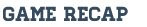 Owosso's Anna Raffaelli lead all scorers with 16 points while leading the Trojans to a 44-20 conference victory over visiting Swartz Creek. Raffaelli also had 5 steals and 6 rebounds to lead the charge.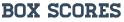 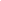 